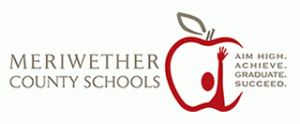 Parents Right to Know NotificationAugust 17, 2017Dear Parents,		In compliance with the requirements of the Every Students Succeeds Act,Greenville High School would like to inform you that you may request information about the qualifications of your student's teacher(s) and paraprofessional(s). The following information may be requested:Whether the student’s teacher---Has met State qualifications and licensing criteria for the grade levels and subject areas in which the teacher provides instructions;Is teaching under emergency or other provisional status through which State qualification or licensing criteria have been waived; andIs teaching in the field of discipline of the certification of the teacher.Whether the child is provided services by paraprofessionals and, if so, their qualifications.If you wish to request information concerning your student's teacher’s and/or paraprofessional’s qualifications, please contact the principal at 706) 672-4930.Sincerely,	Thaddeus Jackson	Thaddeus JacksonPrincipal